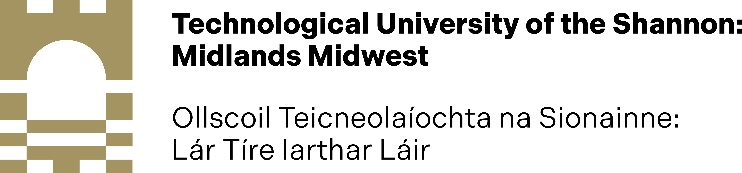 GS15 APPLICATION FOR CHANGE TO EXAMINATION PANEL 2023-2026 SECTION A: Principal Supervisor Details.  SECTION B: Research Student Details. SECTION C: Details of Change To be completed by the Principal Supervisor. Please complete each section SECTION D: Details of Additional/Replacement Examiner. To be completed by the Principal Supervisor, please complete each section Please confirm that a full current CV for proposed Additional/Replacement Examiners CV is attached: Yes ​☐​    No ​☐​ SECTION E: Signature & Declaration. To be completed by the Supervisory Team Signature of Principal Supervisor: ___________________________ Date: ___________________________ Print Name of Principal Supervisor: ___________________________ Signature of Co-Supervisor: ___________________________ Date: ___________________________ Print Name of Co-Supervisor: ___________________________ SECTION F: Signature and Declaration. To be completed by the Head of Department, Dean of School/Faculty and Dean of Graduate StudiesI agree with the proposed nomination yes ​☐​     no ​☐​ Signature of Head of Department: ___________________________ Date: ___________________________ Print Name of Head of Department: ___________________________ I agree with the proposed nomination yes ​☐​     no ​☐​ Signature of Dean of School/Faculty: ___________________________ Date: ___________________________ Print Name of Dean of School/Faculty: ___________________________ Signature of Dean of Graduate School___________________________ Date: ___________________________ Print Name of Dean of Graduate School ___________________________ Name Job title Research Centre/Institute/Group Department and Faculty Please confirm your role on the supervisory panel Principal   ​☐​    Co-Supervisor ​☐​    Mentor Supervisor ​☐​ Research Student Name Research Student Number Programme Code and Title  Title of Research Project  Department and Faculty Research Institute/Centre/Group Award sought MA ​☐​         MBus ​☐​    MEng ​☐​    MSc ​☐​   LLM ​☐​   PhD  ​☐​ Transfer to/Progression on Doctoral Register ​☐​ Title and name of current examinerProposed change (additional or replacement examiner)Proposed examiner role (internal or external)Reasons for changeName Job Title Institution Name Institution Address Telephone Number Email address 